                                    Unit IV. People and Places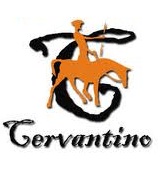 Lesson: Super heroes, The Mask     Post- Listening ActivityName: ______________________________________________________________Read the following sentences and put special attention to the words in bold:Stanley found the mask on Thursday. (Day)The mask has effect at 8:00 pm. (Hour)Stanley started working at the bank in 1996. (Year)There was raining at night. What are referring these sentences? (choose one)These refer to positions in a certain area. (Prepositions of Place and Locations)These refer to the time of the action. ( Prepositions of Time)Complete the following Rule:Look at the following Conceptual Map:ExercisesComplete the following sentences using prepositions of time (in, on, at). Pay attention at the conceptual map at the top.You can see the stars__________ night. Well, if the sky is clear.... In Argentina, you start primary school __________ March, 22. I often work until 11 pm. I go to bed__________  night. I hate waking up very early __________ 7:00. He is working at a tv studio. He is very busy __________ Mondays. The course ends __________ January 8. We have to go __________ lunch time . Mum is waiting for us....We are getting married __________ November.She usually goes for walks in the country __________ Saturdays.He visites his mother __________ December, 24. Homer watches a lot of tv __________ 9:00 pm. I usually go back from work __________ five o`clock.Tango classes finish __________ December this year.Sara goes dancing __________ Tuesdays. __________ midnight he eats like a horse. Buenos Aires is very hot __________ the summer.